June 20, 2020 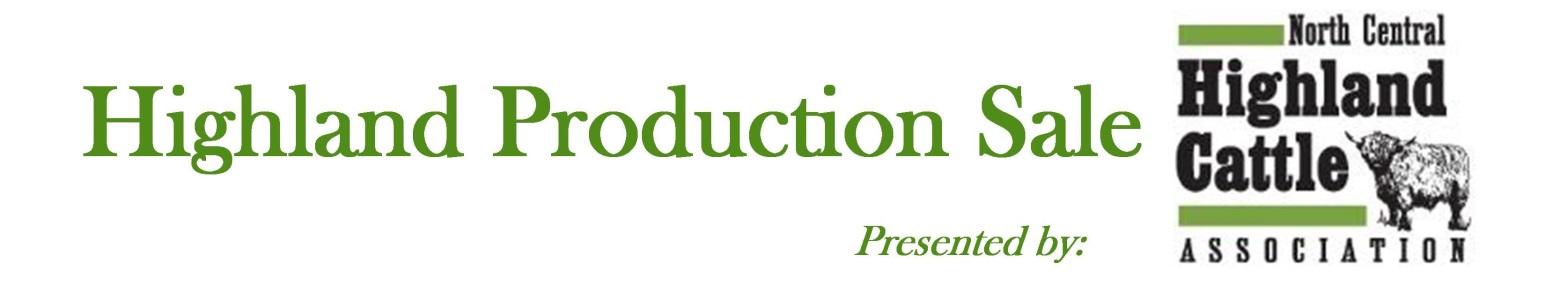 * Online Sale through DVAuctions *-ENTRY FORM-DUE:  May 22, 2020I would like to enter the following: (Please indicate number of head)_____ Cow/Calf Pairs	            _____ Open Heifers	        	 _____ Highland Sovereign Heifers_____ Bred Cows	            _____ Bred Heifers       	 _____ Bulls _____ Steers		            _____ Embryos		  	 _____ SemenComplete the enclosed form for each animal entered (make copies if necessary).  Forms, copies of registration papers, entry fees and photos should be submitted online at                        www.HighlandSale.org PHOTOS and VIDEOS are due no later than May 22, 2020.  Failure to provide photos and/or videos on time may forfeit your entry slot and fee.					-CONSIGNOR-Name: ______________________________________________________________________Farm/Ranch: _________________________________________________________________Complete address:  ____________________________________________________________Town/City:  ________________________________ State:  ________ Zip Code:  ___________ Phone Number:  _______________________________________________________________Email Address:  ________________________________________________________________Make check payable to:  _________________________________________________________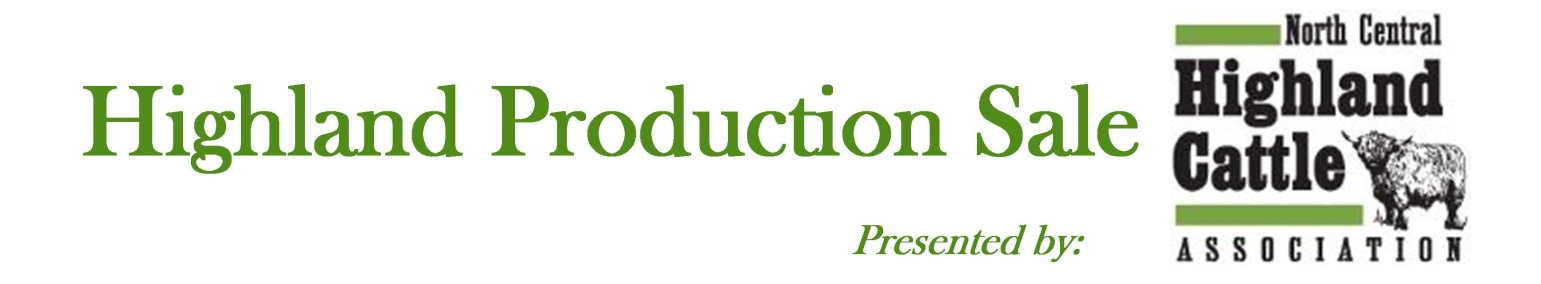 Please return all information, COMPLETED IN FULL and submit online at www.HighlandSale.org(Please enter name and address as you want it to appear in the catalog.  Also note if you want phone number and email address listed.)Farm/Ranch Name:  _________________________________________________________________________Owner:  ___________________________________________________________________________________Address (Please use 911 address):  ______________________________________________________________City:  __________________________________________ State:  ___________ Zip Code:  __________________Phone:  (Home) ___________________________ (Cell) ___________________ (Work) ____________________               (Fax) _________________________ Email:  ___________________________________________________________________________________________________________________Animal Name: _______________________________________________________________Birth Date:  ___________________________ Reg. #__________________ Tattoo: ___________     Color:______________________________________________________________________________      Pedigree – Fill in or attach copy of Registration				(Must be completed if Registration is pending)							____________________________________Sire:  ______________________________Reg #: __________________							____________________________________							____________________________________Dam: ______________________________Reg #: __________________							________________________________________________________________________________________	Breeding Information					If selling with newborn calf *AI’d to: __________________________________________	    Calf Name: ________________________________AI’d Date: ________________________________________	    Birth Date: ___________________ Sex: _________ AI Reg #: _________________________________________         Tattoo: ______________________ BW: ________Pasture Exp. To: ____________________Reg # __________          Sire: ______________________ Reg # __________          	From: ______________To: ___________		     Calf Reg # *: ____________Examined Safe: _____________ to AI or Pasture	Est. Due date: ______________* Calves must be registered or have pending registration. If not, calves will be sold as unregistered.Marketing Information – write a paragraph about your cattle for online and the sale catalog – THIS IS REQUIRED for entry.____________________________________________________________________________________________________________________________________________________________________________________________________________________________________________________________________________________________________________________________________________________________________________________			2020 SALE AGREEMENT(Consignment Sales)Name of Sale:  Highland Cattle Production Sale presented by NCHCADate:  June 20, 2020By participating in this consignment sale, I agree to abide by all rules regarding the sale sponsored by the North Central Highland Cattle Association. I understand that sale proceeds will be disbursed within a 60-day period after the sale.  I also understand that all consignments will be charged a uniform sales commission of 8% to cover shared expenses from all consignors for advertising, catalogs, sale facilities, etc.  I agree that commission will be charged on any last bid received in the sale ring and it constitutes the basis for sale expense, which includes floor prices, pass outs,  etc., and the seller will be charged 8% commission or 4% commission for buy backs, based on this number.  I understand that entry fees ($50 per animal for NCHCA members, $80 for non-members) are not refundable.I certify that I am the owner of the consigned cattle, and all statements, pedigrees, photos and video information provided is factual and in accordance with the guidelines of the American Highland Cattle Association.  I give the Highland Production Sale presented by North Central Highland Cattle Association committee permission to use my information and the images provided to promote my submissions as they best see fit.I have read and will adhere to the following health requirements: all entries must have a certified health certificate complying with Wisconsin health requirements before arriving at the sale location. Registered animals must have a legible tattoo that corresponds with registration papers. All animals must have a USDA-APHIS approved ear tag linking to the farm of origin.  All animals must have a negative BVD test.  (This is a one-time test, so if your animal has been tested please note that results of that test is all we need.) The test should be the PI test. Females under 24 months must be vaccinated for Brucellosis or be tested Brucellosis free.  All females over 24 months must be tested negative for Brucellosis. Pregnant animals must be confirmed in calf or listed as open on the health certificate.  All entries must be poured with parasitical control within 10 days of the sale (please be sure that your product contains appropriate measures for sucking lice) and date of treatment must be provided. All bulls born 15 months or older must pass a breeding soundness exam, performed by a licensed veterinarian.  Any non-virgin bull will need to be Trichomoniasis Tested.  All bull testing reports need to be complete and uploaded to HighlandSale.org by June 7, 2020, or your bull will be scratched from the sale and you will forfeit your entry fee.  See the official health requirements outline at HighlandSale.org.A write up of all vaccinations/calving records/vet care would be appreciated for new buyers.  A minimum of this year’s vaccinations is encouraged.  This is at consignor’s discretion, but the minimum is encouraged.Videos and all photos are due by May 22, or you may forfeit your entry with no entry refund.Signed: _______________________________________________________________________(not valid unless signed)Print name: ____________________________________________________________________Farm/Ranch: ___________________________________________________________________Date: _________________________________________PLEASE SIGN AND RETURN WITH ENTRY FORM BY MAY 22, 2020